Великоберезнянська гімназіяне надає додаткових освітніх послуг, за які береться плата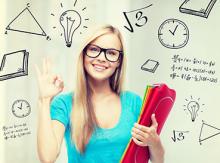 